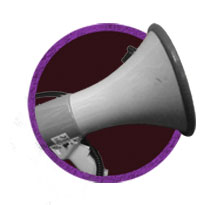 UNISON NORTH WEST
SKILLS FOR STRENGTH 2018
REGISTRATION FORMSkills for Strength is a one day event hosted by UNISON North West on Saturday 10th March 2018. The event will comprise of a number of  workshops, debates and plenaries on skills for trade union organising and campaigning in the 21st century, and will feature speakers and tutors from across our movement.Registration is open to all UNISON activists - workplace contacts, stewards, workplace reps, health and safety reps, equality reps and branch officers. You do not need permission from your branch to register, and the event is free of charge with lunch provided. However, you will need to approach your branch to reclaim any other costs such as travel.The deadline for registrations is Friday 9th February 2018Your details:First Name: _____________________  Last Name: __________________________UNISON Branch: _____________________________________________________Contact telephone number: _____________________________________________E-mail Address: ______________________________________________________UNISON Membership Number: __________________________________________Your Address:__________________________________________________________________________________________________________________________________________________________________________________ Postcode: ________________________________Do you consider yourself to have a disability (please tick):       YES       NOContinued overleaf....Please describe any specific access requirements you have:___________________________________________________________________________________________________________________________________________________________________________________________________________________________If you have any specific dietary requirements, please state below:___________________________________________________________________________________________________________________________________________________________________________________________________________________________Please tick any UNISON roles in the list below which you currently hold in your branch:     Workplace Contact				Union Learning Representative     Steward						Equality Representative     Health and Safety Representative			I do not hold any UNISON role     Other (please state): _______________________________________
Do you wish to apply for a free accommodation place (if you are travelling a significant distance from Manchester)?      Yes					    NoIn addition to the main event on Saturday 10th March, do you wish to register for a ticket of our screening of "Dennis Skinner, Nature of the Beast" on Friday 9th March at 7:30pm in Central Manchester?     Yes					    NoConfirmation and terms & conditionsBy ticking below, you confirm that the details you have entered are correct and that you wish to register for Skills for Strength 2018, taking place on 10th March in Manchester. Your details will be checked against UNISON's membership database so please ensure that you have entered accurate information.Please note that registration does not guarantee you a place at this event. In the event of oversubscription, we will allocate places according to UNISON's rules on proportionality using a random system. In other words, we will ensure the places allocated reflect the gender and subscription band demographic of the union by breaking down the list of registrants accordingly, and then allocate places at random from each criteria using a computer.You will be notified on the 16th February as to whether you have a place or not. If you are not successful, you will be held on a reserve list in case of any cancellations.I confirm that I have read the above terms and conditions of registration, and wish to register for ‘Skills for Strength 2018’Please return this form to Skills for Strength, Freepost RTKY-SCET-RTSK, UNISON, Arena Point, 1 Hunts Bank Approach, Manchester M3 1UN, or e-mail it to a.twigg@unison.co.uk You can also register online at www.unisonnw.org/skillsforstrengthThe deadline for registration is Friday 9th February 2018